Name_____________________________________________Block____Date________________Do Now – Pre-Battle of Trenton 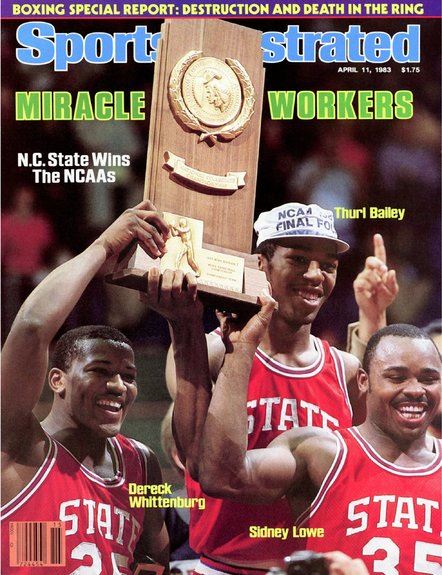 Do the Best Teams Always Win? Can you think of an example of when they didn’t? (Respond to this question in two complete sentences) ___________________________________________________________ ___________________________________________________________ ___________________________________________________________ ___________________________________________________________ ___________________________________________________________ ___________________________________________________________ ___________________________________________________________ ___________________________________________________________ Name_____________________________________________Block____Date________________Do Now – Pre-Battle of Trenton Do the Best Teams Always Win? Can you think of an example of when they didn’t? (Respond to this question in two complete sentences) ___________________________________________________________ ___________________________________________________________ ___________________________________________________________ ___________________________________________________________ ___________________________________________________________ ___________________________________________________________ ___________________________________________________________ ___________________________________________________________ Name_____________________________________________Block____Date________________Do Now – Pre-Battle of Trenton Do the Best Teams Always Win? Can you think of an example of when they didn’t? (Respond to this question in two complete sentences) ___________________________________________________________ ___________________________________________________________ ___________________________________________________________ ___________________________________________________________ ___________________________________________________________ ___________________________________________________________ ___________________________________________________________ ___________________________________________________________ 